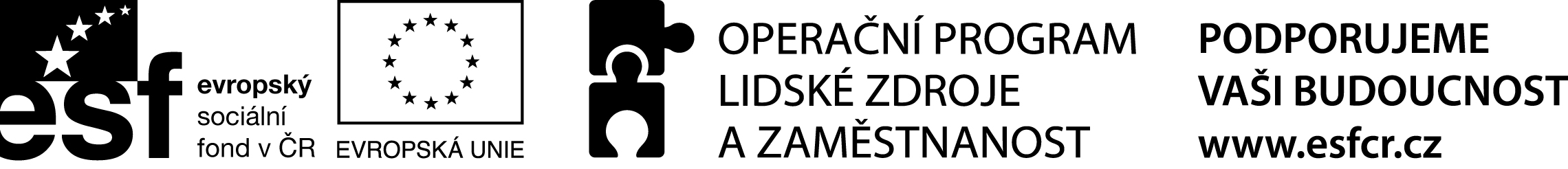 Město JilemniceMasarykovo nám. 82, 514 01  JilemniceIČ 00275808tel. 481 565 111Registrační číslo projektu: CZ.1.04/3.1.03/C2.00061Zápis ze 4. schůzky k projektu „Standardizace OSPOD v Jilemnici“ konané dne 7.dubna 2014 v kanceláři 252 - OSVPřítomni: dle prezenční listinyKontrola plnění úkolůVýběrové řízení na kancelářskou techniku uzavřeno. Připraveny smlouvy k podpisu.Výběrové řízení na stavební úpravy OSPOD proběhlo, zatím neuzavřeno.VZMR dodávka kancelářské technikyKomplikace formálního charakteru dořešeny. Připraveny smlouvy k podpisu – část I.: PC, NB, mobilní tiskárna, multifunkční zařízení, skartovačka, flash disk, fotoaparáty (Jandurová, Möhwald do konce dubna) Rozdělení kancelářské techniky: 2x PC = Eliška Palasová, Livia Kučerová, 2x NB = Jindřiška Vydrová, OSPOD – práce v terénu, 1x mobilní tiskárna = OSPOD – práce v terénu, 1x multifunkční zařízení + 1x skartovačka – OSPOD, fotoaparát – OSPOD a hl.manažerka (povinná publicita).Připraveny smlouvy k podpisu – část II.: interaktivní tabule (Jandurová, Kalfařová do konce dubna)Zajistit harmonogram prací – instalace interaktivní tabule a zaškolení zaměstnanců (Jandurová, Kalfařová do konce dubna)Výběrové řízení na modernizaci prostor pro OSPODDo konce termínu k předložení nabídek byla předložena pouze 1 nabídka.Po konzultaci s MPSV a po poradě s právničkou úřadu můžeme  obálku otevřít.Pokud bude nabídka úplná a splní všechny náležitosti uvedené ve výzvě, bude do konce týdne znám harmonogram stavebních prací (Kandl, Kalfařová, Jandurová do konce týdne)VZMR vytvoření metodiky naplňování standardů kvalityBude připraven návrh zadání, OSPOD připomínkuje  (Jandurová, Kalfařová, pracovníci OSPOD do 10.4.2014).Návrh na firmy, které budou obeslány: Dr. Sluková, LUMOS, STŘEP, Středisko náhradní rodinné péče Praha.Diskuse – žádná další diskuse neproběhlaDalší termín jednání nebyl dohodnut. RT se sejde dle potřeby.V Jilemnici 8.4.2014Zapsala: Mgr. Kateřina Jandurová, hlavní manažerka